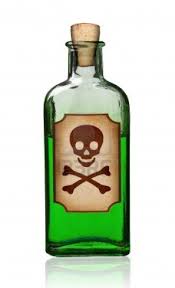 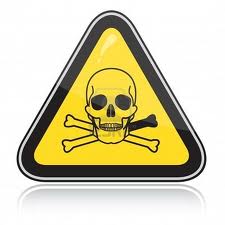 vergifis een stof die gevaarlijk is voor je lichaam.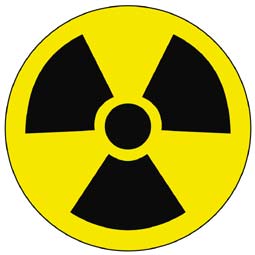 